TDTMSFebruary 20, 2020ERCOT MET CENTER #168Minutes & AntitrustAntitrust Admonition was read by Sheri Minutes from 1/23/20 were approvedERCOT System Instances And MarkeTrak Monthly Performance ReviewAll SLAs were met for January’s report (same report presented at RMS)MT response and availability were good1/24 high volume of transactions “slowed down” ERCOT processing~150,000 to 200,000 814_20s were dropped overnight Took ~7 hours to recover to normal processing timesMarket Data Transparency SLA annual review does not have a home – makes sense for this to fall under purview of Dave Paglaia’s team and TDTMSDave will draft an email to RMS and TDTMS leadership requesting this SLA move to the purview of TDTMSEric will forward email to WMS leadership for consentScope may be revised as necessaryCurrent SLA was reviewed and consent was grantedTransport Layer Security (TLS) Discussion/TimelineCybersecurity team developed roadmap and how it impacts NAESB operationMachine to machine access, not browser based, APIs are secureMoved from SSL to TLS and now upgrading to version 1.2Testing to occur in RMTE in Q3/Q4Expected to conclude 1.0 in Feb 2021 around the first flight test in 2021MIS and MT API now support TLS 1.2 and market participants can make the change at any time nowDave plans to bring presentation to RMS and will host a market call if needed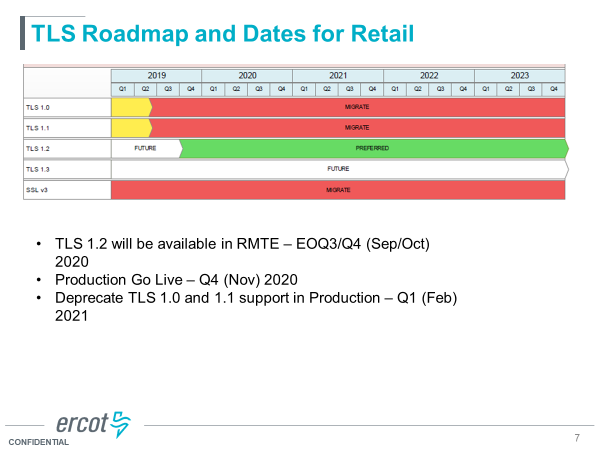 ERCOT NAESB UpgradeTargeting combined implementation with EDI ERCOT testing in Sept/Oct timeframe for RMTEMay or may not coordinate with October flightLarge and small file testing available for a few weeks in RMTENovember GO LIVE2019 Accomplishments/ 2020 GoalsReviewed summaries prepared by Kyle, Sam, and SheriWill present at next RMSTDTMS2020 Goals Support Texas data transport improvement initiatives and continue joint efforts with other retail market working groups.Establish data/reporting requirements for ERCOT to assist TDTMS in ongoing MarkeTrak sub-type analysis. (Possible SCR)Support initiatives related to MarkeTrak system:Identify process improvements based on MarkeTrak sub-type analysisPrioritize enhancements utilizing supporting data from MarkeTrak sub-type analysisDevelopment of SCR for future upgradeUpdate documentationIAG/IALContinue review of IAG/IAL market statisticsReview Retail Market Guide 7.3Perform annual review of the Retail Market Services Service Level Agreement (SLA) and work with ERCOT to evaluate and implement any potential changes, as needed.Review the quarterly ERCOT Retail Market Performance Measures.Support ERCOT resolution efforts in addressing each outage and/or degradation of serviceReview of Market Data Transparency Service Level Agreement (SLA)2019 AccomplishmentsPerformed MarkeTrak Sub type Analysis:Established a biannual review of overall MarkeTrak SubTypesDetailed monthly market analysis:IAG/IALRescissionUsage and Billing MissingUsage and Billing DisputesSwitch HoldsMissing Enrollment TransactionsAMS LSE DisputeBased on MarkeTrak sub-type analysis collaborated with RMTTF:Recommended IAS/IAL TrainingIdentified areas of improvement for training possibilities/gapsCreated a MarkeTrak system enhancement matrix Supported ERCOT projects:SSL UpdateNAESB 1.2 UpgradeEDI Gateway UpgradeCompleted the annual review of the 2020 Retail Market Services SLA for endorsement to RMSReviewed quarterly Performance Measures for 2019 Reviewed and monitored monthly IT retail incident and service availability Reviewed all MarkeTrak supporting documentation on MarkeTrak Information landing page on ERCOT.com:Began versioning documentsRecommended removal of old outdated materialsTDTMS landing page review reviewed and suggested TDTMS Scope RMS from 2015 be archivedProcedures may be updated if move Market Data Transparency SLA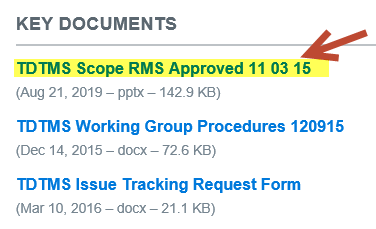 MarkeTrak Information PageReviewed and the following actions recommended:MarkeTrak Bulk Insert Tips and Tricks – to post updated “version stamped” MarkeTrak Tips and Tricks – to post updated “version stamped”Background Report – leave as postedBulk Insert Templates – leave as postedMarkeTrak IAG Training Final 20150605 v2 – suggest archivingMarkeTrak API Technical Files – leave as postedMarkeTrak Administrator Form – leave as postedMarkeTrak Bulk Insert Appendix A – leave as postedMarkeTrak States Transitions – TO BE REVIEWEDMarkeTrak SubTypes Quick Reference Guide – Kathy to provide ‘cleaned up’ version for postingMarkeTrak User’s Guide – leave current version posted – TDTMS has postpones updating MarkeTrak Workflows – deleteACTION:  Sheri will send email to Market Support Services for any new posting/revisions/archiving/deletions MarkeTrak Subtype Analysis – SCR – Data points the following subtypes were reviewed for necessary data points to perform analysis requested – see separate spreadsheetSwitch hold removalMissing Enrollment TransactionsU/B Missing / U/B Disputes / AMS LSE DisputesRescissions / IAGs / IALsNext Meeting – Tuesday, March 24th ERCOT Met CenterReview Subtype Analysis data points requestReview States and Transitions posting on MT Information landing pageReview MT Enhancement list and add any new suggestions Review TDTMS calendar for any additional Friday meetings and possibly moveAttendeeCompanyAttendeeCompanyAttendeeCompany*Diana RehfeldtTNMP*Jim LeeAEP*Sam PakOncorDarilyn Mueller?*Kathy ScottCenterPointDave MichelsenERCOT*Sheri WiegandTXUMark RuaneERCOT*Jordan TroublefieldERCOT*Eric Blakey Just Energy*Kyle PatrickNRG*Dave PaglaiaERCOT*In Person*In Person*In Person*In Person*In Person*In PersonAction ItemsDue DateDave Paglai to send email to RMS and TDTMS leadership on Market Data Transparency SLA3/24/20Sheri to send email to Market Support Services on revisions to landing pages PendingSheri to send email requesting updated meeting date – moving from 3/27 to 3/242/25/20Sam to provide updated MarkeTrak Bulk Insert Tips and Tricks , MarkeTrak Tips and Tricks to Sheri 2/20/20Kathy Scott to provide updated version of MarkeTrak SubTypes Quick Reference Guide2/20/20Sheri and Sam to have a conversation with Dave M regarding MT upgrade – complete in 2021 with possible Serena upgrade 3/24/20